Письмове ділення трицифрових чисел на круглі десятки з остачею. Задачі на пропорційне ділення. РівнянняМета: пояснити учням прийом письмового ділення з остачею трицифрових чисел на круглі десятки; формувати вміння розв’язувати задачі на пропорційне ділення, розв’язувати рівняння; виховувати інтерес до предмета.Хід урокуI. ОРГАНІЗАЦІЙНИЙ МОМЕНТII. КОНТРОЛЬ, КОРЕКЦІЯ І ЗАКРІПЛЕННЯ ЗНАНЬ1. Перевірка домашнього завданняЗавдання 874Розв’язання1) 40 · 3 = 120 (л) — поглинають 3 берези за добу;2) 760 – 120 = 640 (л) — поглинають 2 евкаліпти за добу;3) 640 : 2 = 320 (л) — поглинає 1 евкаліпт за добу.Відповідь: 320 л води поглинає один евкаліпт за добу.Завдання 875.32 : 5 = 6 (ост. 2);  			630 : 90 = 7;70 : 8 = 8 (ост. 6);  			630 : 30 = 21;40 : 12 = 3 (ост. 4);  			5400 : 60 = 90;72 : 30 = 2 (ост. 12);  			3200 : 80 = 40.2. Усні обчисленняГра «Мовчанка»— Збільшіть у 10 разів.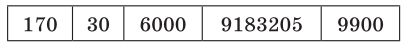 3. Математичний диктант— Запиште вирази та знайдіть їх значення.Учениця прочитала 18 сторінок книги. Це становить  всієї книги. Скільки сторінок у книзі?Скільки разів по 200 кг міститься у 8 т?На яке число треба розділити 510, щоб в частці отримати 17?Скільки хвилин у 6 годинах 35 хвилинах?Пасажир перебував у дорозі дві доби і 6 годин. Скільки всього годин він перебував у дорозі?У середньому за розміром мурашнику живе до 300 000 мурах, а в термітнику — 600 000 термітів. У скільки разів більше термітів, ніж мурашок?У дитячому садку 40 дітей. Щодня кожній дитині видається на сніданок 25 г масла. Скільки кілограмів масла йде на один сніданок?Площа прямокутника 2500 м2, ширина — 50 м. Чому дорівнює довжина прямокутника?Відповіді: 18 · 5 = 90 (сторінок); 8000 : 200 = 40 (разів); 510 : 17 = 30; 60 · 6 + 35 = 395 (хв); 24 · 2 + 6 = 54 (год); 600 000 : 300 000 = 2 (рази); 25 · 40 = 1000 г = 1 (кг); 2500 : 50 = 50 (м).4. Повідомлення теми і мети урокуIII. РОБОТА НАД НОВИМ МАТЕРІАЛОМ1. Робота за підручником (с. 140)Завдання 876 (усно)2. ФізкультхвилинкаIV. ЗАКРІПЛЕННЯ НОВОГО МАТЕРІАЛУ1. Письмове виконання завдань з поясненням на дошціЗавдання 877523 : 60 = 8 (ост. 43);356 : 60 = 5 (ост. 56);710 : 80 = 8 (ост. 70);433 : 50 = 8 (ост. 33);248 : 80 = 3 (ост. 8).Завдання 878 (усно)Завдання 879x : 20 = 680;  		x · 20 = 680;  		x – 20 = 680;x = 680 · 20;  		x = 680 : 20;  		x = 680 + 20;x = 13 600;  		x = 34;  			x = 700.2. Пальчикова гімнастикаV. РОЗВИТОК МАТЕМАТИЧНИХ ЗНАНЬ. РОБОТА ЗА ПІДРУЧНИКОМ (с. 141)Завдання 880 (самостійно)Розв’язання1) 960 + 1440 = 2400 (км) — проїхав мототикліст;2) 2400 : 60 = 40 (км/год) — швидкість;3) 960 : 40 = 24 (год) — за перший тиждень;4) 1440 : 40 = 36 (год) — за другий тиждень.Відповідь: 24 години був у дорозі мотоцикліст за перший тиждень і 36 годин за другий тиждень.Завдання 881 (колективно)Розв’язання22 т 5 ц : 2 т 5 ц = 225 т: 25 т = 9 (р.)Відповідь: 9 рейсів має зробити автомобіль.Завдання 882 (колективно)Розв’язання1) 400 : 20 = 20 (м/с) — швидкість коня;2) 300 : 12 = 25 (м/с) — швидкість антилопи;3) 25 – 20 = 5 (м/с) — більше;Відповідь: на 5 м/с більша швидкість антилопи, ніж швидкість коня.VI. ПІДСУМОК УРОКУ. РЕФЛЕКСІЯ— Що нового дізналися на уроці?— Яке завдання було найцікавішим?VІІ. ДОМАШНЄ ЗАВДАННЯЗавдання 883; 884 (с. 141).